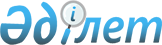 Шымкент қаласы азаматтарының жекелеген санаттарына амбулаториялық емдеу кезінде тегін медициналық көмектің кепілдік берілген көлемін, оның ішінде дәрілік заттарды, арнайы емдік өнімдерді, медициналық бұйымдарды қосымша тегін беру туралыШымкент қаласы мәслихатының 2020 жылғы 15 желтоқсандағы № 72/675-6с шешiмi. Шымкент қаласының Әділет департаментінде 2020 жылғы 30 желтоқсанда № 151 болып тіркелді
      "Халық денсаулығы және денсаулық сақтау жүйесі туралы" 2020 жылғы 7 шілдедегі Қазақстан Республикасының Кодексінің 12-бабы 1-тармағының 5) тармақшасына сәйкес, Шымкент қаласының мәслихаты ШЕШІМ ҚАБЫЛДАДЫ:
      1. Осы шешімнің 1-қосымшасына сәйкес Шымкент қаласы азаматтарының жекелеген санаттарына амбулаториялық емдеу кезінде тегін медициналық көмектің кепілдік берілген көлемі, оның ішінде дәрілік заттар, арнайы емдеу өнімдері, медициналық бұйымдар қосымша тегін берілсін.
      2. Осы шешімнің 2-қосымшасына сәйкес Шымкент қаласы мәслихатының кейбір шешімдері күші жойылды деп танылсын.
      3. "Шымкент қаласы мәслихатының аппараты" мемлекеттік мекемесі Қазақстан Республикасының заңнамалық актілерінде белгіленген тәртіпте:
      1) осы шешімді Шымкент қаласының Әділет департаментінде мемлекеттік тіркеуді;
      2) ресми жарияланған кейін осы шешімді Шымкент қаласы мәслихатының интернет-ресурсына орналастыруын қамтамасыз етсін.
      4. Осы шешім оның алғашқы ресми жарияланған күнінен кейін күнтізбелік он күн өткен соң қолданысқа енгізіледі. Шымкент қаласы азаматтарының жекелеген санаттарына амбулаториялық емделу кезінде қосымша тегін берілетін тегін медициналық көмектің кепілдік берілген көлемі, оның ішінде дәрілік заттар, арнайы емдік өнімдер, медициналық бұйымдар
      Ескерту. 1-қосымша жаңа редакцияда - Шымкент қаласы мәслихатының 14.06.2023 № 4/36-VIII шешiмiмен (алғашқы ресми жарияланған күнінен кейін күнтізбелік он күн өткен соң қолданысқа енгізіледі); өзгерістер енгізілді Шымкент қаласы мәслихатының 19.12.2023 № 12/102-VIII шешімімен (алғашқы ресми жарияланған күнінен кейін күнтізбелік он күн өткен соң қолданысқа енгізіледі). Шымкент қаласы мәслихатының күші жойылған кейбір шешімдерінің тізбесі
      1. Шымкент қаласы мәслихатының 2018 жылғы 14 желтоқсандағы № 42/338-6с "Азаматтардың жекелеген санаттарына амбулаториялық емделу кезінде тегін дәрілік заттарды, бейімделген емдік өнімдерді қосымша беру туралы" шешімі (Нормативтік құқықтық актілерді мемлекеттік тіркеу тізілімінде № 16 болып тіркелген, 2019 жылы 20 ақпанда Қазақстан Республикасы нормативтік құқықтық актілерінің эталондық бақылау банкінде жарияланған);
      2. Шымкент қалалық мәслихатының 2019 жылғы 27 маусымдағы № 51/423-6с "Азаматтардың жекелеген санаттарына амбулаториялық емделу кезінде тегін дәрілік заттарды қосымша беру туралы" Шымкент қаласы мәслихатының 2018 жылғы 14 желтоқсандағы № 42/338-6с шешіміне өзгеріс енгізу туралы" шешімі (Нормативтік құқықтық актілерді мемлекеттік тіркеу тізілімінде № 49 болып тіркелген, 2019 жылы 11 шілдеде Қазақстан Республикасы нормативтік құқықтық актілерінің эталондық бақылау банкінде жарияланған);
      3. Шымкент қалалық мәслихатының 2020 жылғы 3 сәуірдегі № 63/554-6с "Азаматтардың жекелеген санаттарына амбулаториялық емделу кезінде тегін дәрілік заттарды қосымша беру туралы" Шымкент қаласы мәслихатының 2018 жылғы 14 желтоқсандағы № 42/338-6с шешіміне толықтырулар енгізу туралы" шешімі (Нормативтік құқықтық актілерді мемлекеттік тіркеу тізілімінде № 96 болып тіркелген, 2020 жылы 11 сәуірде Қазақстан Республикасы нормативтік құқықтық актілерінің эталондық бақылау банкінде жарияланған).
					© 2012. Қазақстан Республикасы Әділет министрлігінің «Қазақстан Республикасының Заңнама және құқықтық ақпарат институты» ШЖҚ РМК
				
      Шымкент қаласы

      мәслихаты сессиясының төрағасы

Е. Дарменов

      Шымкент қаласы

      мәслихатының хатшысы

Г. Ташкараев
Шымкент қаласы мәслихатының
2020 жылғы 15 желтоқсандағы
№ 72/675-6с шешіміне 1-қосымша
№
Аурудың атауы
Дәрілік заттардың, арнайы емдік өнімдердің, медициналық бұйымдардың атауы (шығарылу нысаны)
Азаматтардың санаты
1.
Өкпенің созылмалы обструктивті ауруы
Ацетилцистеин, көпіршитін таблеткалар 600 мг
Динамикалық байқауда тұрған он сегіз жастағы және одан үлкен адамдар
2.
Өкпенің созылмалы обструктивті ауруы
Будесонид, ингаляцияға арналған дозаланған суспензия 0,5 мг/мл
Динамикалық байқауда тұрған он сегіз жастағы және одан үлкен адамдар
3.
Ұстамалы түнгі гемоглобинурия 
(Маркиафавтар-Микели)
Экулизумаб, инфузия үшін ерітінді дайындауға арналған концентрат 10 мг/мл
Динамикалық байқауда тұрған он сегіз жастағы және одан үлкен адамдар
4.
Гиперинсулинизм
Октреотид, инъекцияға арналған ерітінді, 0,1 мг/мл 1 мл
Динамикалық байқауда тұрған балалар
5.
Блефароспазм
Ботулинді токсин, бұлшықет ішіне және тер астына енгізу үшін ерітінді дайындауға арналған лиофилизат 500 ӘБ
Динамикалық байқауда тұрған адамдардың барлық санаттары
6.
Ағзалар мен тіндерді ауыстырып салудан кейінгі жағдайлар
Урсодезоксихолий қышқылы, капсулалар, 250 мг
Динамикалық байқауда тұрған адамдардың барлық санаттары
7.
Ағзалар мен тіндерді ауыстырып салудан кейінгі жағдайлар
Эверолимус, таблеткалар 0,25 мг
Динамикалық байқауда тұрған адамдардың барлық санаттары
8.
Муковисцидоз
Ацетилцистеин, көпіршитін таблеткалар 200 мг
Динамикалық байқауда тұрған балалар
9.
Муковисцидоз
Диеталық емдік тамақтануға арналған арнайы тамақ өнімі
Динамикалық байқауда тұрған балалар
10.
Муковисцидоз
Диеталық емдік тамақтануға арналған гидролизденген ақуыз, сүт сарысуы негізіндегі қоспа
Динамикалық байқауда тұрған балалар
10-1.
Муковисцидоз
Тиамфеникол глицинат ацетилцистеинат, инъекция мен ингаляция үшін ерітінді дайындауға арналған лиофилизат
Динамикалық байқауда тұрған балалар
10-2.
Муковисцидоз
Натрий хлориді ерітіндісі 7%, натрий гиалуронаты 0,1%, ингаляциялық енгізуге арналған стерильді ерітінді, 4 мл
Динамикалық байқауда тұрған балалар
11.
Ювенилдік идиопатикалық артрит 
Адалимумаб, инъекцияға арналған ерітінді 40 мг/0,4 мл, 0,4 мл
Динамикалық байқауда тұрған балалар
12.
Ювенилдік идиопатикалық артрит 
Тоцилизумаб, инфузиялық ерітінді дайындауға арналған концентрат 200 мг/10 мл, 10 мл
Динамикалық байқауда тұрған балалар
13.
Ювенилдік идиопатикалық артрит 
Тоцилизумаб, инфузиялық ерітінді дайындауға арналған концентрат 80 мг/4 мл, 4 мл
Динамикалық байқауда тұрған балалар
14.
Ювенилдік идиопатикалық артрит 
Тоцилизумаб, тері астына енгізуге арналған ерітінді 162 мг/0,9 мл, 0,9 мл
Динамикалық байқауда тұрған балалар
15.
Ювенилдік идиопатикалық артрит 
Инфликсимаб, вена ішіне енгізуге арналған ерітінді дайындау үшін концентрат дайындауға арналған лиофилизацияланған ұнтақ 100 мг
Динамикалық байқауда тұрған балалар
16.
Ювенилдік идиопатикалық артрит 
Голимумаб, инъекцияға арналған ерітінді 50 мг/0,5 мл, 0,5 мл
Динамикалық байқауда тұрған балалар
17.
Ювенилдік идиопатикалық артрит 
Канакинумаб, тері астына енгізуге арналған ерітінді 150 мг/мл
Динамикалық байқауда тұрған балалар
18.
Тромбоэмболиядан кейінгі созылмалы өкпелік гипертензия
Риоцигуат, үлбірлі қабықпен қапталған таблеткалар 2,5 мг
Динамикалық байқауда тұрған он сегіз жастағы және одан үлкен адамдар
19.
Псориатикалық артропатиялар
Инфликсимаб, вена ішіне енгізуге арналған ерітінді дайындау үшін концентрат дайындауға арналған лиофилизацияланған ұнтақ 100 мг
Динамикалық байқауда тұрған он сегіз жастағы және одан үлкен адамдар
20.
Амиотрофиялық бүйірлік беріштену
Рилузол, қабықпен қапталған таблеткалар 50 мг
Динамикалық байқауда тұрған он сегіз жастағы және одан үлкен адамдар
21.
Целиакия
Нан пісіруге арналған глютенсіз ұн қоспасы
Динамикалық байқауда тұрған балалар
22.
Целиакия
Глютенсіз құрғақ таңғы ас
Динамикалық байқауда тұрған балалар
23.
Целиакия
Глютенсіз макарон өнімдері
Динамикалық байқауда тұрған балалар
24.
Целиакия
Глютенсіз печенье
Динамикалық байқауда тұрған балалар
25.
Целиакия
Глютенсіз вафли
Динамикалық байқауда тұрған балалар
26.
Арқа бұлшықеттік атрофиясы
Рисдиплам, ішке қабылдау үшін ерітінді дайындауға арналған ұнтақ 2 г
Динамикалық байқауда тұрған балалар
27.
Дюшенн/Беккер бұлшықет дистрофиясы 
Этеплирсен, сұйылтудан кейін вена іші инфузиясына арналған инъекция 500 мг/10 мл (50 мг/мл)
Динамикалық байқауда тұрған балалар
28.
Дюшенн/Беккер бұлшықет дистрофиясы 
Этеплирсен, сұйылтудан кейін вена іші инфузиясына арналған инъекция 100 мг/2 мл (50 мг/мл)
Динамикалық байқауда тұрған балалар
29.
Дюшенн/Беккер бұлшықет дистрофиясы 
Голодирсен, инфузия үшін ерітінді дайындауға арналған концентрат дайындауға арналған ұнтақ 100 мг/2 мл 
Динамикалық байқауда тұрған балалар
30.
Дюшенн/Беккер бұлшықет дистрофиясы 
Голодирсен, инфузия үшін ерітінді дайындауға арналған концентрат дайындауға арналған ұнтақ 500 мг/10 мл
Динамикалық байқауда тұрған балалар
31.
Крон ауруы, спецификалық емес ойық жара колиті
Диеталық емдік тамақтануға арналған тұтас ақуыз негізіндегі қоспа
Динамикалық байқауда тұрған балалар
32.
Буллалық эпидермолиз
Күмісі бар майланған таңғыш
Динамикалық байқауда тұрған балалар
33.
Буллалық эпидермолиз
Фармпрепаратсыз таңғыш
Динамикалық байқауда тұрған балалар
34.
Буллалық эпидермолиз
Ылғалды гигиеналық салфеткалар
Динамикалық байқауда тұрған балалар
35.
Буллалық эпидермолиз
Стерильді таңғыш
Динамикалық байқауда тұрған балалар
36.
Буллалық эпидермолиз
Абсорбциялайтын стерильді таңғыш
Динамикалық байқауда тұрған балалар
37.
Буллалық эпидермолиз
Абсорбциялайтын таңғыш
Динамикалық байқауда тұрған балалар
38.
Буллалық эпидермолиз
Бұласыр
Динамикалық байқауда тұрған балалар
39.
Буллалық эпидермолиз
Гидротюль, гидроактивті майланған таңғыш
Динамикалық байқауда тұрған балалар
40.
Буллалық эпидермолиз
Перуан бальзамы бар майланған таңғыш
Динамикалық байқауда тұрған балалар
41.
Буллалық эпидермолиз
Стерильді майлықтар
Динамикалық байқауда тұрған балалар
42.
Буллалық эпидермолиз
Бекітетін созылмалы бинт
Динамикалық байқауда тұрған балалар
43.
Буллалық эпидермолиз
Бекітетін бинт
Динамикалық байқауда тұрған балалар
44.
Буллалық эпидермолиз
Торлы құбырлы бинт
Динамикалық байқауда тұрған балалар
45.
Буллалық эпидермолиз
Жұмсақ, стерильді емес мақталы бинт
Динамикалық байқауда тұрған балалар
46.
Буллалық эпидермолиз
Хлорамфеникол негізіндегі стерильді таңғыш
Динамикалық байқауда тұрған балалар
47.
Буллалық эпидермолиз
Диеталық емдік тамақтануға арналған арнайы тамақ өнімі
Динамикалық байқауда тұрған балалар
48.
Көмейдің стенозы
Будесонид, ингаляцияға арналған дозаланған суспензия 0,25 мг/мл
Динамикалық байқауда тұрған балалар
49.
Көмейдің стенозы
Фенотерол мен Ипратропий бромиді, ингаляцияға арналған ерітінді 500 мкг/250 мкг/мл 20 мл
Динамикалық байқауда тұрған балалар
50.
Көмейдің стенозы
Эпинефрин, инъекцияға арналған ерітінді 0,18 % 1 мл
Динамикалық байқауда тұрған балалар
51.
Көмейдің стенозы
Трахеостомиялық манжетсіз түтік
Динамикалық байқауда тұрған балалар
52.
Көмейдің стенозы
Вакуум бақылауымен аспирациялық катетер
Динамикалық байқауда тұрған балалар
53.
Көмейдің стенозы
Трахеостомиялық түтіктің астына төселетін салфеткалар
Динамикалық байқауда тұрған балалар
54.
Көмейдің стенозы
Гастростомиялық түтік
Динамикалық байқауда тұрған балалар
55.
Көмейдің стенозы
Энтеральді қоректендіруге арналған зонд
Динамикалық байқауда тұрған балалар
56.
Көмейдің стенозы
Жылу-ылғал алмастырғыш
Динамикалық байқауда тұрған балалар
57.
Көмейдің стенозы
Дауыс клапандары
Динамикалық байқауда тұрған балалар
58.
Көмейдің стенозы
Саусақтық пульсоксиметр
Динамикалық байқауда тұрған балалар
59.
Көмейдің стенозы
Амбу қабы
Динамикалық байқауда тұрған балалар
60.
Көмейдің стенозы
Трахеостомаға бітеуіштер
Динамикалық байқауда тұрған балалар
61.
Көмейдің стенозы
Хлоргексидин, сыртқа қолдануға арналған ерітінді 0,05% 50 мл
Динамикалық байқауда тұрған балалар
62.
Көмейдің стенозы
Бір реттік шприц
Динамикалық байқауда тұрған балалар
63.
Көмейдің стенозы
Диеталық емдік тамақтануға арналған гидролизденген ақуыз, сүт сарысуы негізіндегі қоспа
Динамикалық байқауда тұрған балалар
64.
Көмейдің стенозы
Стерильді қолғаптар
Динамикалық байқауда тұрған балалар
65.
Көмейдің стенозы
Көп қолданылатын бекіткіш ленталар (трахеостома үшін) 
Динамикалық байқауда тұрған балалар
66.
Көмейдің стенозы
Трахеостоманың айналасындағы теріні өндеуге арналған дәкелі тампондар
Динамикалық байқауда тұрған балалар
67.
Шашыраңқы беріш
Кладрибин, таблеткалар 10 мг
Динамикалық байқауда тұрған он сегіз жастағы және одан үлкен адамдар
67-1.
Шашыраңқы беріш
Офатумумаб, тері астына енгізуге арналған ерітінді 20 мг/0,4 мл
Динамикалық байқауда тұрған он сегіз жастағы және одан үлкен адамдар
68.
Бронхиалды астма
Омализумаб, инъекция үшін ерітінді дайындауға арналған ұнтақ еріткішпен жиынтықта 150 мг
Динамикалық байқауда тұрған он сегіз жастағы және одан үлкен адамдар
69.
Бастапқы иммун тапшылықтары
Плазмадан алынған C1-тежегіші, инъекция үшін ерітінді дайындауға арналған лиофилизат 500 ХБ
Динамикалық байқауда тұрған он сегіз жастағы және одан үлкен адамдар
70.
Бастапқы иммун тапшылықтары
Плазмадан алынған C1-тежегіші, инъекция үшін ерітінді дайындауға арналған лиофилизат 500 ХБ
Динамикалық байқауда тұрған он сегіз жастағы және одан үлкен адамдар
70-1.
Бастапқы иммун тапшылықтары
Ланаделумаб, тері астына енгізуге арналған ерітінді 300 мг/2мл (150 мг/мл)
Динамикалық байқауда тұрған он сегіз жастағы және одан үлкен адамдар
71.
Бауырдың және өт ағындарының қатерлі ісігі
Атезолизумаб, инфузия үшін ерітінді дайындауға арналған концентрат, 1200 мг/20 мл
Динамикалық байқауда тұрған он сегіз жастағы және одан үлкен адамдар
72.
Аналық бездің қатерлі ісігі
Олапариб, үлбірлі қабықпен қапталған таблеткалар, 150мг
Динамикалық байқауда тұрған он сегіз жастағы және одан үлкен адамдар
73.
Жатыр денесінің, мойнының қатерлі ісігі
Олапариб, үлбірлі қабықпен қапталған таблеткалар, 150 мг
Динамикалық байқауда тұрған он сегіз жастағы және одан үлкен адамдар
74.
Жүйелі беріштену 
Ритуксимаб, вена ішіне инфузия үшін ерітінді дайындауға арналған концентрат 10 мг/мл, 50 мл
Динамикалық байқауда тұрған он сегіз жастағы және одан үлкен адамдар
75.
Жүйелі беріштену 
Алпростадил, инфузия үшін ерітінді дайындауға арналған концентрат 20 мкг/мл, 1мл
Динамикалық байқауда тұрған он сегіз жастағы және одан үлкен адамдар
76.
Классикалық фенилкетонурия
Сапроптерин, еритін таблеткалар 100 мг
Динамикалық байқауда тұрған балалар
77.
Ішекте сорылудың басқа бұзылулары
Глюкоза инфузияға арналған ерітінді 10% 500 мл
Динамикалық байқауда тұрған балалар
78.
Ішекте сорылудың басқа бұзылулары
Парентеральды тамақтануға арналған аралас препараттар (10% электролиттері бар амин қышқылдарының ерітіндісі, 42% глюкоза ерітіндісі, 20% липидті эмульсия), инфузияға арналған эмульсия 986 мл 
Динамикалық байқауда тұрған балалар
79.
Ішекте сорылудың басқа бұзылулары
Калий хлориді, вена ішіне енгізуге арналған ерітінді 40 мг/мл по 10 мл
Динамикалық байқауда тұрған балалар
80.
Ішекте сорылудың басқа бұзылулары
Магний сульфаты, инъекцияға арналған ерітінді 25% 5 мл
Динамикалық байқауда тұрған балалар
81.
Ішекте сорылудың басқа бұзылулары
Парентеральды енгізуге арналған суда еритін дәрумендер (тиаминнің мононитраты, биотин, фолий қышқылы, цианокобаламин), инфузия үшін лиофилизацияланған ұнтақ, 10 мл құтыда
Динамикалық байқауда тұрған балалар
82.
Ішекте сорылудың басқа бұзылулары
Парентеральды енгізу үшін майда еритін дәрумендер (ретинол пальмитаты, фитоменадион, эргокальциферол, альфа-токоферол), инфузияға арналған эмульсия, 10 мл құтыда
Динамикалық байқауда тұрған балалар
83.
Ішекте сорылудың басқа бұзылулары
Инфузияға арналған микроэлементтер ерітіндісі, 10 мл құтыда (хром хлориді гексагидраты, мыс хлориді дигидраты, темір хлоридагексагидраты, марганец хлориді тетрагидраты, калий йодиді)
Динамикалық байқауда тұрған балалар
84.
Ішекте сорылудың басқа бұзылулары
Катетерді жабу үшін ерітінді, 5 мл ампула (Тауролидин, Цитрат (4 %), Урокиназа (25 000 бірлік)
Динамикалық байқауда тұрған балалар
85.
Ішекте сорылудың басқа бұзылулары
Катетерді жабу үшін ерітінді, 3 мл ампула (Тауролидин,
Гепарин, Цитрат (4 %)
Динамикалық байқауда тұрған балалар
86.
Ішекте сорылудың басқа бұзылулары
Менадион, инъекцияға арналған ерітінді 1% 1 мл
Динамикалық байқауда тұрған балалар
87.
Ішекте сорылудың басқа бұзылулары
Парентералді темір препаратары, вена ішіне енгізуге арналған ерітінді 20 мг/мл, 5мл
Динамикалық байқауда тұрған балалар
88.
Ішекте сорылудың басқа бұзылулары
Левокарнитин, инъекцияға арналған ерітінді 100мг/мл, 5 мл
Динамикалық байқауда тұрған балалар
89.
Ішекте сорылудың басқа бұзылулары
Катетерлерді бекіту үшін хлоргексидин глюконаты бар мөлдір үлдір бұласыр, 8,5 см х 11,5 см
Динамикалық байқауда тұрған балалар
90.
Ішекте сорылудың басқа бұзылулары
Бұласыр (3М) 10 см х 11,5 см
Динамикалық байқауда тұрған балалар
91.
Ішекте сорылудың басқа бұзылулары
Катетерлерді бекіту үшін өзі желімденетін таңғыш I.V. 8 см х 6 см
Динамикалық байқауда тұрған балалар
92.
Ішекте сорылудың басқа бұзылулары
Стерильді майлықтар 10 см х 10 см
Динамикалық байқауда тұрған балалар
93.
Ішекте сорылудың басқа бұзылулары
Адгезивтерді жоюға арналған тазартқыш, спрей
Динамикалық байқауда тұрған балалар
94.
Ішекте сорылудың басқа бұзылулары
Үш жақты құлыптау краны
Динамикалық байқауда тұрған балалар
95.
Ішекте сорылудың басқа бұзылулары
Штепсель
Динамикалық байқауда тұрған балалар
96.
Ішекте сорылудың басқа бұзылулары
Перфузорға арналған ұзартқыш, диаметрі 2,0 мм, ұзындығы 200 см
Динамикалық байқауда тұрған балалар
97.
Ішекте сорылудың басқа бұзылулары
Бактерияға қарсы 0,45 мкм ауа сүзгісімен аспирациямен бірге пункциялық канюля
Динамикалық байқауда тұрған балалар
98.
Ішекте сорылудың басқа бұзылулары
1 жастан 10 жасқа дейінгі балаларға арналған сүт сарысуының гидролизденген ақуызы негізіндегі диеталық емдік тамақтануға арналған арнайы тамақ өнімі, теңгерімді құрғақ қоспасы
Динамикалық байқауда тұрған балалар
99.
Басқа апластикалық анемиялар
Циклоспорин (Сандиммун Неорал) капсулалар 25 мг, 50 мг, 100 мг
Динамикалық байқауда тұрған балалар
100.
Кистозды фиброз (Муковисцидоз)
Дорназа альфа (Пульмозим), ингаляцияға арналған ерітінді 1 мг/мл 2,5 мл
Динамикалық байқауда тұрған балалар
101.
Псориаз
Гуселькумаб, тері астына енгізуге арналған ерітінді, 100 мг/1,0 мл
Динамикалық байқауда тұрған он сегіз жастағы және одан үлкен адамдар
102.
Перинаталдық кезеңде пайда болған бронхопульмональды дисплазия
Паливизумаб, бұлшықет ішіне енгізуге арналған ерітінді 50 мг, 100 мг/ 1 мл
Динамикалық байқауда тұрған балалар
103.
Ходжкиндік емес лимфоманың басқа және анықталмаған түрлері
Акалабрутиниб, капсулалар 100 мг
Динамикалық байқауда тұрған он сегіз жастағы және одан үлкен адамдарШымкент қаласы мәслихатының
2020 жылғы 15 желтоқсандағы
№ 72/675-6с шешіміне 2-қосымша